Załącznik nr 1I. Zakres projektu: Korytarz: pożądane wydzielenie wszystkich pomieszczeń wchodzących w skład laboratorium od pozostałej części korytarza ściankami aluminiowymi przeszklonymi z drzwiami wejściowymi dwuskrzydłowymi z obu stron. Drzwi z możliwością zamknięcia na klucz, od strony klatki schodowej wyposażone w dzwonek. W przypadku kolizji z przepisami przeciwpożarowymi montażu ścianek i wydzielania pomieszczeń nie należy wykonywać. Na korytarzu należy zainstalować rozdzielnicę elektryczną z wyłącznikami nadprądowymi i różnicowoprądowymi do zasilania urządzeń laboratorium. Rozdzielnica podłączona do głównego przyłącza budynku.Pomieszczenia 221 i 222 – przeznaczone na pracownie laboratoryjne. Podłoga wymaga pokrycia wykładziną chemoodporną (stan obecny: w pomieszczeniu nr 222 parkiet, w pomieszczeniu 221 wykładzina PCV). Ściany wyłożone płytkami ceramicznymi do wysokości 200 cm (za wyjątkiem istniejącej ścianki aluminiowej w pom. 221). W obu pomieszczeniach nad drzwiami umiejscowione natryski (myjki) uruchamiane przy pomocy dźwigni ręcznej. Oświetlenie zgodnie z obowiązującą normą PN-EN 12464-1 „Technika świetlna. Oświetlenie miejsc pracy. Część 1”. Obudowy oświetlenia hermetyczne. W obu pomieszczeniach montaż klimatyzacji.W pomieszczeniu 222 w miejscu istniejącego przyłącza z odpływem po prawej stronie od wejścia montaż umywalki (woda zimna, woda ciepła) z szafką.Po lewej stronie przy ścianie przygotowanie stanowiska do montażu dwóch dygestoriów o szer.1,20-1,80 m. (wymiary jednego z digestorium 1,80m x0,9m x 2,15m. Do celów projektowych należy założyć, że wymiary drugiego digestorium wynosić będą 1,5m x0,90m x 2,15m. Każde z dygestoriów musi posiadać możliwość podłączenia do kanałów wentylacyjnych. Do wywiewu powietrza z dygestorium należy zaprojektować kanały wykonane z blachy nierdzewnej oraz kwasoodporny wentylator dachowy, przeciwwybuchowy. Digestorium wykonane zgodnie z normą PN-EN 14175-2 „Wyciągi laboratoryjne - Część 2: Wymagania bezpieczeństwa i sprawności działania”. Zalecany przepływ powietrza dla dygestorium ok. 750 m3/h. Do każdego dygestorium doprowadzone instalacje wg załączonych wymagań (pkt II).Po prawej stronie przy ścianie montaż wyciągu wentylacyjnego miejscowego 
z przewodem wyciągowym (niezależny od wyciągu dygestoriów).Instalacja elektryczna do podłączenia aparatury badawczej w wykonaniu hermetycznym. Na ścianach po prawej stronie od wejścia 6 podwójnych gniazd 230V na wysokości 120 cm oraz jedno gniazdo 380V. Po lewej stronie od wejścia 2 podwójne gniazda 230V na wysokości 120 cm, (oprócz instalacji do podłączenia dygestoriów).W pomieszczeniu 221, po prawej stronie od wejścia montaż przyłącza z odpływem pod umywalkę (woda zimna, woda ciepła) z szafką.Po prawej stronie przy ścianie przygotowanie stanowiska do montażu dwóch dygestoriów analogicznie jak w pomieszczeniu nr 222. Po lewej stronie przy ściance aluminiowej montaż wyciągu wentylacyjnego miejscowego wraz z przewodem wyciągowym (niezależny od wyciągu dygestoriów).Instalacja elektryczna do podłączenia aparatury w wykonaniu hermetycznym. Na ściance aluminiowej po lewej stronie od wejścia 6 podwójnych gniazd hermetycznych 230V na wysokości ok. 120 cm od podłogi, po prawej stronie od wejścia 2 podwójne gniazda hermetyczne 230V oraz jedno gniazdo 380V (oprócz instalacji do podłączenia dygestoriów).W pomieszczeniu 220 - magazyn (w tym odczynników chemicznych) podłoga powinna być pokryta wykładzina chemoodporną (stan obecny PCV). Pomieszczenie należy oddzielić od pomieszczenia 219 (biurowego) ścianą działową murowaną. Po lewej stronie od wejścia 3 podwójne gniazda hermetyczne 230V na wysokości 120 cm od podłogi.Pomieszczenia 202 i 203: przedzielenie ścianą działową.Pomieszczenie 202: należy podzielić na dwie części z przeznaczeniem na pomieszczenie socjalne oraz pomieszczenie biurowe. Ścianka działowa aluminiowa przeszklona (szyby mleczne lub oklejone do wysokości 2m, powyżej transparentne) z drzwiami jednoskrzydłowymi z możliwością zamknięcia na klucz. W wydzielonej części pomieszczenia z oknem biuro dla 2 osób. Okno wyposażone w vertical. Instalacja elektryczna – 4 podwójne gniazdka 230V.Druga część pomieszczenia przeznaczona na część socjalną, przystosowaną do spożycia posiłków przez personel. W miarę możliwości montaż po lewej stronie od wejścia przyłącza z odpływem pod umywalkę (woda zimna, woda ciepła). Instalacja elektryczna do podłączenia AGD – po dwa podwójne gniazdka 230V na ścianach po obu stronach.Pomieszczenie 203: należy podzielić ścianką działową murowaną na dwie części z przeznaczeniem na pomieszczenie biurowe do przetwarzania informacji niejawnych (punkt ewidencyjny) oraz szatnię dla personelu. W wydzielonym pomieszczeniu z oknem usytuowany punkt ewidencyjny (PE) –pomieszczenie biurowe dla 1 osoby przeznaczone do przechowania i przetwarzania informacji niejawnych. Powinno stanowić ok. 2/3 powierzchni obecnego pomieszczenia. Drzwi wejściowe do punktu ewidencyjnego powinny być usytuowane z pomieszczenia 202 (część socjalna). Instalacja elektryczna – 3 podwójne gniazdka 230V.Punkt ewidencyjny przystosowany do przetwarzania informacji niejawnych do klauzuli POUFNE stanowi strefę ochronną III zgodnie z obwieszczeniem MON (DZ.U z 2016 poz. 1712) i powinien spełniać wymagania bezpieczeństwa fizycznego określone w Zarządzeniu MON Nr 59/MON w sprawie doboru i stosowania środków bezpieczeństwa fizycznego do ochrony informacji niejawnych (Dz. Urzędowy MON z 2017 roku poz. 227). PE powinien spełniać wymagania konstrukcyjne:drzwi pełne wyposażone w blokady przeciwwyważeniowe i w co najmniej 2 zamki, w tym jeden certyfikowany z wkładką C albo kat. 3;ściany z cegły pełnej klasy 15 o grubości co najmniej 18cm lub konstrukcji betonowej o grubości co najmniej 10cm lub z materiału zapewniający zbliżony lub wyższy poziom wytrzymałości okna zabezpieczone siatką z drutu stalowego w ramie lub zabezpieczone przed otwarciem od wewnątrz wraz z folią antywłamaniową oraz uniemożliwiające wgląd z zewnątrz ( np. wyposażone w vertical, roletę, folię itp. );system sygnalizacji pożaru (czujka, sygnalizator akustyczny i optyczny) z możliwością wpięcia do centrali planowanego systemu sygnalizacji pożaru budynku;kanały wentylacyjne zabezpieczone przed przedostaniem się z zewnątrz;Drugą część pomieszczenia stanowi szatnia. Wejście z korytarza.Przeznaczenie pomieszczeń:Pomieszczenie 222 – sala laboratoryjnaPomieszczenie 221 – sala laboratoryjnaPomieszczenie 220 – pomieszczenie magazynowe Pomieszczenie 219 – pomieszczenie biurowe (3 – 4 osoby)Pomieszczenie 201 – pomieszczenie biurowe (2 osoby)Pomieszczenie 202 – pomieszczenie biurowe (2 osoby) + pomieszczenie socjalne dla personeluPomieszczenie 203 – punkt ewidencyjny (1 osoba) + szatniaII. Zalecenia dotyczące przygotowania pomieszczeń do montażu dygestoriumW miejscu ustawienia dygestorium ściana od tyłu dygestorium musi być wolna od jakichkolwiek instalacji na całej szerokości dygestorium, od poziomu 50-60 cm od podłogi do poziomu 250 cm od podłogi.Instalacja wody zimnej powinna znajdować się za dygestorium, wyprowadzenie zakończone zaworem kulowym, przelotowym z gwintem G ½ ” umiejscowionym nie wyżej niż 50 cm od podłogi i nie dalej niż 10 cm od ściany.Instalacja ściekowa powinna znajdować się za dygestorium. Króciec  50 mm powinien znajdować się max. 10 cm od podłogi (jeżeli jest wyprowadzony na ścianie) lub 10 cm od ściany (jeżeli jest montowany w podłodze).Instalacja elektryczna może być zakończona za dygestorium, na poziomie do 20 cm nad podłogą puszką złączną bądź luźnym przewodem o długości odpowiadającej wymiarowi dygestorium np. 1,5 m dla dygestorium o szer. 1500 mm. Wysokość gniazdek 110 – 120 mm od podłogi. Instalacja powinna być wykonana zgodnie z projektem, przewód zasilający 3x2,5mm, zabezpieczona przeciwporażeniowym wyłącznikiem różnicowo-prądowym i prądzie zadziałania I 10 mA.Instalacja wyciągowa dygestorium znajduje się za tylną ścianą komory manipulacyjnej, w zasadzie na jej środku (w osi dygestorium), z wylotem ku górze i zakończona jest kołnierzem lub redukcją. Króciec podłączeniowy do przewodu wentylacyjnego z zasady posiada średnicę 200 mm. III. Wizja pomieszczeń po remoncie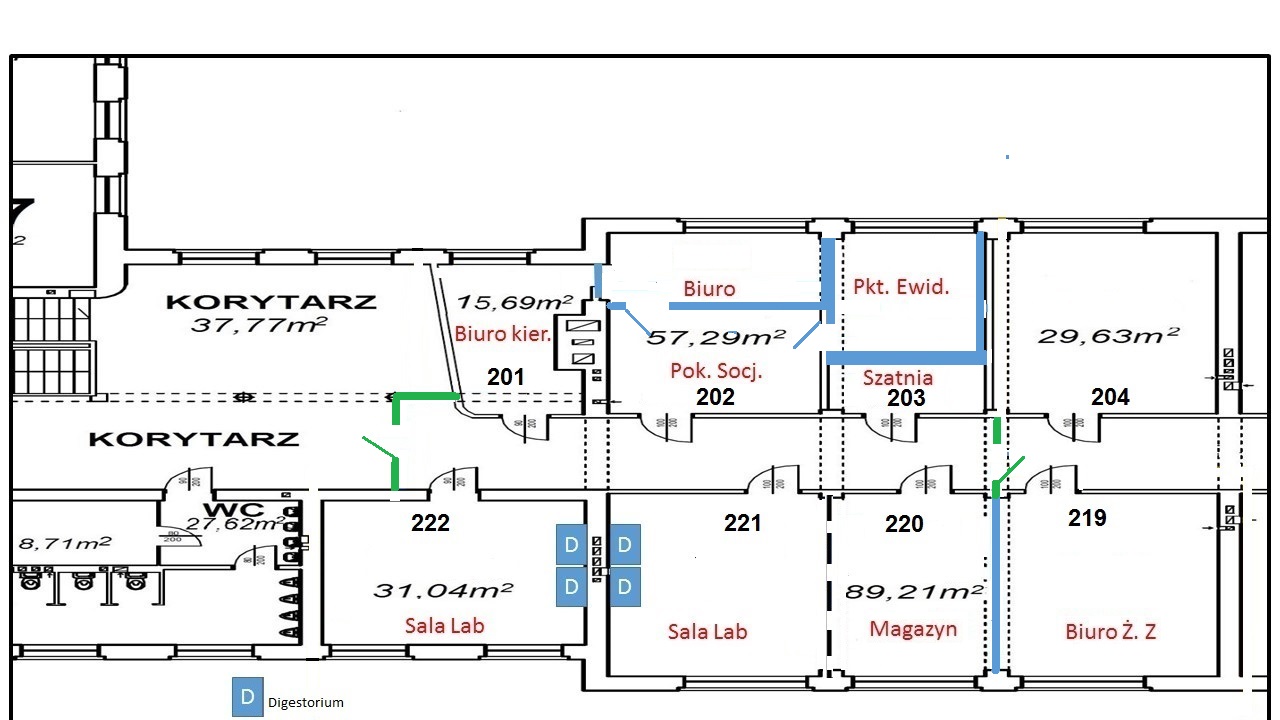 